Hercule contre Cerbère 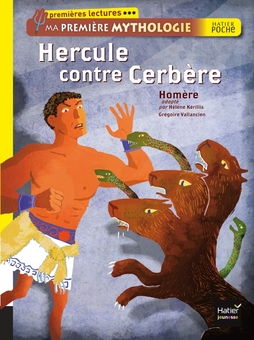 Texte d’Homère adapté par Hélène Kérilis Illustré par Grégoire Vallancien Chapitre 4 : Libres !Quelle est la réaction du roi quand il apprend qu’Hercule est de retour avec Cerbère ?À ton avis, pourquoi Cerbère est-il terrifié et ne se sent-il pas bien à la surface de la Terre ?Relie les paroles au personnage qui les prononce.Que fait Cerbère à la fin de l’histoire ?Capturer Cerbère et le ramener vivant des Enfers était le dernier des travaux d’Hercule. À ton avis, que va-t-il lui arriver maintenant ?Imagine la suite en quelques phrases et illustre-la.Oui ! Et il ramène Cerbère !HerculeDébrouille-toi ! Qu’on ne le revoie plus jamais ici !Le roiCe n’est pas possible !Un messagerJe te ramène ce que tu as demandé !Un gardeEt Cerbère ? Qu’est-ce que j’en fais ?Hercule est de retour !